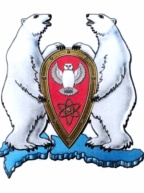 АДМИНИСТРАЦИЯ МУНИЦИПАЛЬНОГО ОБРАЗОВАНИЯ  ГОРОДСКОЙ ОКРУГ «НОВАЯ ЗЕМЛЯ»РАСПОРЯЖЕНИЕ« 09 » ноября 2016 г. № 214г. Архангельск-55	О поощрении		За личный вклад и качественную работу, направленную на оказание медицинской помощи детям муниципального образования городской округ «Новая Земля», высокий профессионализм и индивидуальный подход к каждому пациенту,р а с п о р я ж а ю с ь :1. Объявить благодарность и вручить памятный подарок - книгу «История освоения Арктического архипелага Новая Земля»:- врачу - гастроэнтерологу Эйвазовой Евгении Александровне;- врачу - кардиологу Зубову Леониду Александровичу;- вакцинатору Лашковой Алле Александровне;- врачу - окулисту Альхимович Ольге Юрьевне;- врачу - нефрологу Малышевой Наталье Владимировне;- врачу - урологу Золотареву Николаю Владимировичу.	2. Настоящее распоряжение опубликовать в газете «Новоземельские вести» и разместить на официальном сайте муниципального образования городской округ  «Новая Земля».3. Контроль за исполнением настоящего распоряжения оставляю за собой.Глава муниципального образования                                                                Ж.К. Мусин